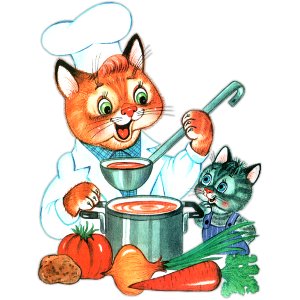 Меню на 17 июня 2022 года3-7 лет                                                Выход       КалорииЗАВТРАК   СЫР(ПОРЦИОННО)2021                            10           33,73   КАША ПШЕНИЧНАЯ МОЛОЧНАЯ ВЯЗКАЯ(СБ 2021),      180         224,54   КАКАО С МОЛОКОМ (1-Й ВАРИАНТ)                 200         142,03   БАТОН,                                        20           51,002-ОЙ ЗАВТРАК   АПЕЛЬСИНЫ                                     ШТ           83,16ОБЕД   САЛАТ ИЗ СВЕКЛЫ ОТВАРНОЙ(2021)                50           47,13   СУП ИЗ  ОВОЩЕЙ                                200          79,79   МЯСО ТУШЕНОЕ/СВИНИНА (СБ 2021)                70           30,64   ПЮРЕ КАРТОФЕЛЬНОЕ(2021).                      130         129,94   КИСЕЛЬ ИЗ КОНЦЕНТРАТА.                        180          56,69   ХЛЕБ ПШЕНИЧНЫЙ                                20           46,88   ХЛЕБ РЖАНОЙ                                   20           44,24ПОЛДНИК   КЕФИР,                                        200         100,20   ПРЯНИКИ,                                      2 ШТ        270,50УЖИН   БУТЕРБРОД С ПОВИДЛОМ Н/Б (1-Й ВАРИАНТ)**      20/20       103,32   СУФЛЕ ИЗ ТВОРОГА ПАРОВОЕ(2021)                150         237,68   МОЛОКО СГУЩЕНОЕ                               30           98,19   ЧАЙ С МОЛОКОМ,.(2018)                         200          67,19   БАТОН                                         30           76,50